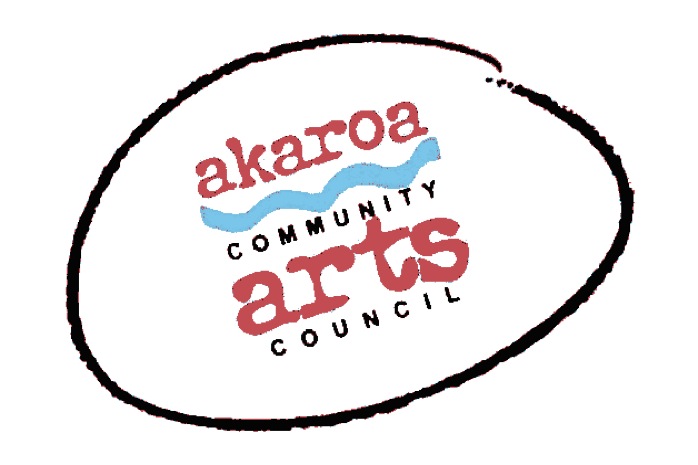 Akaroa Community Arts CouncilLife Drawing Masterclass 2021Student Registration Form20 and 21 June 202110am to 4pm each day, 1 hour lunchbreakTrinity Church Hall, Akaroa$199 for both days, paid in advance or $120 for one dayTermsFull Payment is required in advance to secure your place. No refunds will be given after registration is confirmed.Internet banking is preferred to: Akaroa Community Arts CouncilAccount:  BNZ 020832 0043919 02                 Particulars – student nameCode – MasterclassReference – feb21Places are limited and allocated on receipt of payment basis.If you are unable to attend the full course after payment for any reason, we are unable to refund your fees but will accept another artist arranged by yourself. Provided by ACACOne male or female model per class - Note: models will be fully nude for all classes.A1 sheets newsprintA1 white cartridge paperCharcoals 1 x Easel & chair1 x A 1 Drawing board Tea, coffee, hot chocolate, biscuits.I understand and accept the above terms and conditions.Your Name:                                                                                                               Phone: Email:Please register me for:         Life Drawing Masterclass 2021           two days $199                                 or                                 one day $120Please circle your choice & indicate which day you’ll attend if reg. is for a one day option. Your signature:                                                                                                          Date:Please sign the form, electronic signature is fine, or scan it and email back to ACAC at art@akaroaarts.co.nzThank you! ACAC appreciates your support 